     DUYURU              Belediye Meclisimiz 04.04.2022 Pazartesi Günü Saat 18.00’de Yeşillik Caddesi No:232 adresindeki Karabağlar Belediyesi bünyesinde bulunan Meclis Toplantı Salonunda aşağıdaki gündemde bulunan konuları görüşmek üzere toplanacaktır.               İlan olunur.                                                                                                       Muhittin SELVİTOPU                          								          Belediye BaşkanıG   Ü   N   D   E   MMeclisin açılışı. 5393 sayılı Belediye Kanunu’nun 33. maddesine göre Encümen Üyelerinin seçimi.5393 sayılı Belediye Kanunu’nun 24. maddesine göre Meclis İçi İhtisas Komisyonlarının seçimi. Meclisçe verilecek önergeler.	Birimlerden gelen önergeler.(31/2022)- Belediyemiz Sosyal Hizmet ve Sosyal Yardım Komisyonu üyelerinin görev süreleri sona erdiğinden aynı Yönetmeliğinin 9.1 maddesinde yer alan "Eğitim ve Sosyal Yardım Komisyonu, Belediye Başkanının onayı ile görevlendireceği bir Başkan Yardımcısı, Sosyal Yardım İşleri Müdürü, Mali Hizmetler Müdürü, Hukuk İşleri Müdürü ve Belediye Meclisinin kendi üyeleri arasından siyasi partilerin üye dağılımı ile orantılı olarak seçeceği 3 üye olmak üzere toplam 7 kişiden oluşur." hükmü gereği komisyonda görev alacak meclis üyelerinin belirlenmesi hk. (Sosyal Yardım İşleri Md.)(32/2022)- 22.02.2007 Tarih ve 26442 sayılı Resmi Gazetede yayımlanarak yürürlüğe giren Belediye ve Bağlı Kuruluşları ile Mahalli İdare Birlikleri Norm Kadro İlke ve Standartlarına Dair Yönetmelik hükümlerine göre ihdas edilen ve müdürlükler arası dolu/boş olarak aktarımı yapılan kadrolara ilişkin  (III) sayılı dolu kadro değişikliği (memur) cetvelleri hk. (İnsan Kaynakları ve Eğitim Md. )(33/2022)- Belediyemiz hizmet sunumunda yenilikçi teknolojilerden faydalanmak amacıyla 5393 sayılı Belediye Kanunun 67. maddesi doğrultusunda "İdari Müdürlükler Arşiv Belgelerinin Dijitalleştirilmesi Hizmet Alım İşi" nin yıllara sari ihale edilerek üçüncü şahıslara gördürülmesi hususunda bir karar alınması hk. (Arşiv Md.)(34/2022)- Belediye Meclisimizin 03.05.2013 tarih, 76/20213 sayılı kararı ile kabul edilen Mali Hizmetler Müdürlüğü’nün Teşkilat ve Çalışma Esaslarını Düzenleyen Yönetmelik’in, mevzuat değişiklikleri ve teknolojideki yenilikler nedeniyle güncellenmesine ihtiyaç duyulduğundan yeniden hazırlanan “Mali Hizmetler Müdürlüğü Görev, Yetki, Sorumluluk ve Çalışma Esasları Hakkında Yönetmelik”in 5393 sayılı Belediye Kanunu’nun 18/m maddesi gereğince incelenerek bir karar alınması hk. (Mali Hizmetler Md.)(35/2022)- Belediyemiz Temizlik İşleri Müdürlüğünde kullanılmak üzere 1 adet çift kabin kasasız kamyonetin 237 sayılı Taşıt Kanununun 10. maddesinin 2. fıkrası gereğince satın alma yoluyla temini hk. (Ulaşım Hizmetleri Md.)(36/2022)- 19 Mayıs 2022 Perşembe günü Belediyemizce düzenlenecek halk koşusunda derece alacak yarışmacılara 5393 sayılı Belediye Kanunu'nun 14/b maddesi gereğince ödül verilmesi hk. (Spor İşleri Md.)(37/2022)- 5393 sayılı Belediye Kanunu ve 5216 sayılı Büyükşehir Belediye Kanunu başta olmak üzere, 5442 sayılı İl İdaresi Kanunu ve yönetmelikler ile 5490 sayılı Nüfus Hizmetleri Kanunu kapsamında çıkarılan Adres ve Numaralamaya İlişkin Yönetmeliğe uygun olarak düzenlenen ve önerge ekindeki koordinat özet cetveli ile krokisi bulunan, batıda Seferihisar İlçe sınırının bir noktası olan 1 no.lu noktadan başlayıp doğuya doğru giderken Kavacık Mahallemiz ile komşu olan Menderes İlçesi Efemçukuru ve Çatalca Mahalleleri sınırı, Tırazlı Mahallemiz ile komşu olan Menderes İlçesi Çatalca ve Görece Cumhuriyet Mahalleleri sınırına kadar olan ve Gaziemir İlçe sınırında 144 no.lu noktada son bulan yaklaşık 19.523 metrelik kısım İlçemiz ile Menderes İlçesi arasındaki sınırımız olarak belirlenmiş olup, belirlenen bu sınır çalışmasının incelenerek karara bağlanması hk. (Plan ve Proje Md.)(38/2022)- İzmir ili, Karabağlar ilçesi, Vatan Mahallesi, 31406 ada, 297,00 m² yüzölçümlü, 18 parsel sayılı taşınmazda Belediyemize ait 17/99 paya karşılık gelen 51,00 m² hissenin 5393 sayılı Belediye Kanunu'nun 18. maddesinin (e) bendine göre diğer hissedar adına kat karşılığı veya bedel karşılığında satışının yapılıp yapılamayacağı hk. (Emlak ve İstimlak Md.)(39/2022)- Belediye Meclisimizin 03.09.2021 tarih, 203/2021 sayılı ve 07.10.2021 tarih, 227/2021 sayılı kararlarıyla Karabağlar İlçe Emniyet Müdürlüğü’ne 18 ay süre ile tahsis edilen 314 ada 273 ve 284 parseller üzerinde yer alan Aydın Mahallesi, 4285 Sokak, No:18 ile 4274 Sokak, No:56/1 numaratajında kayıtlı Belediyemize ait hizmet binasının, Karabağlar İlçe Emniyet Müdürlüğü’nün 18.10.2022 tarihli ve 2021/3153 sayılı yazısı ile tahsislerinin iptali talep edildiğinden söz konusu taşınmazın tahsislerinin kaldırılması hk. (Emlak ve İstimlak Md.)(40/2022)- Yürürlükteki 1/1000 ölçekli Uygulama İmar Planı'nda Karabağlar ilçesi, Bahçelievler Mahallesi, 13157 ada 4 parselde belirlenen "Pazar Alanı" nın çevresinde belirlenen ve imar uygulaması sonucu kamuya terkli "Park Alanı" ve "Otopark Alanı" kullanımına ayrılan alanlar ile yolların, bölgenin otopark ihtiyacına yönelik yeniden düzenlenmesi ile plan notu ilavesine ilişkin Belediye Başkanlığımızca hazırlanan 1/1000 ölçekli Uygulama İmar Planı Değişiklik önerisi ve Plan Açıklama Raporunun incelenerek karara bağlanması hk. (Etüd Proje Md.) (41/2022)- Karabağlar ilçesi, Peker, İhsan Alyanak ve Abdi İpekçi Mahallelerini kapsayan, batıda ve güneyde Karabağlar ilçesi 540 ha.'lık, 1-A nolu Riskli Alan sınırı, doğuda Sırrı Atalay Caddesi, kuzeyde 4240 ve 4951 sokak ile sınırlanan yaklaşık 113 ha.'lık alanda söz konusu mahallelere ilişkin ilgili mahkemelerce verilen plan iptal kararlarında belirtilen hususlar dikkate alınarak, üst ölçekli Çevre Düzeni Planları doğrultusunda Belediyemizce hazırlanan 1/1000 ölçekli 3. Etap Peker, İhsan Alyanak ve Abdi İpekçi Mahalleleri Uygulama İmar Planı önerisi ve Plan Açıklama Raporunun incelenerek karara bağlanması hk. (Etüd Proje Md.)(42/2022)- 5393 sayılı Belediye Kanunu'nun 56'ncı maddesi, 5018 sayılı Kamu Mali Yönetimi ve Kontrol Kanunu'nun 41'inci maddesi ve Kamu İdarelerince Hazırlanacak Stratejik Planlar ve Performans Programları ile Faaliyet Raporlarına İlişkin Usul ve Esaslar Hakkında Yönetmelik hükümleri doğrultusunda hazırlanan Belediyemiz 2021 yılı İdare Faaliyet Raporu hk. (Strateji Geliştirme Md.) Komisyonlardan gelen raporlar.(212/2021)- Naylon poşetlerin kullanımının azaltılabilmesi için gerek semt merkezlerimizde ve gerekirse de genel olarak Karabağlar ilçemizde neler yapabileceğine yönelik idaremizce bir çalışma yapılması hususunda temenni kararı alınmasının oybirliği ile uygun bulunduğuna ilişkin Çevre ve Sokak Hayvanları Hakları – Sağlık – Esnaf – Pazar yerleri Komisyonu Raporu.(199/2021)- İlçemiz sınırları içerisinde belirlenen ve ülkemizdeki en büyük alan olma özelliğine sahip “Riskli Alan”ın halihazırdaki dezavantajlı durumlarının, sağlıklı ve geleceğin şehircilik ihtiyaçlarına yönelik kentsel dönüşüm projeleri ile avantajlı yerleşim alanları haline getirilmesi amacıyla ilçemizdeki Cennetçeşme, Salih Omurtak, Bahriye Üçok, Limontepe, Ali Fuat Erdem, Umut, Gazi, Özgür, Yüzbaşı Şerafettin, Devrim, Yurtoğlu Mahalleleri ve kısmen Abdi İpekçi, İhsan Alyanak, Uzundere ve Peker Mahallelerini kapsayan 540 hektarlık riskli alanda kentsel dönüşüm projeleri hazırlanırken, yenilenebilir enerji, yağmursuyu hasadı, katı atık, engelli erişimi gibi başlıkları da içeren 17 maddelik “Birleşmiş Milletler Sürdürülebilir Kalkınma Hedefleri”ne yönelik plan not önerilerinin tespiti ve bu alanlardaki planlama yetkisine sahip Çevre Şehircilik ve İklim Değişikliği Bakanlığı'na önerilerde bulunulmasına ilişkin bir çalışma yapılması hususunda incelemeler tamamlanmış olup; yapılan tespit ve değerlendirmeler sonucu hazırlanan inceleme raporunun oybirliği ile uygun bulunduğuna ilişkin Kentsel Dönüşüm – Çevre ve Sokak Hayvanları Hakları – Avrupa Birliği ve Dış İlişkiler –  İmar Komisyonu Raporu.(21/2022)- Karabağlar 1/1000 ölçekli 1. Etap Üçkuyular-Şehitler Mahallesi Revizyon İmar Planı, 1/1000 ölçekli 1. Etap Basın Sitesi ve Civarı Revizyon İmar Planı, 1/1000 ölçekli 1. Etap Vatan - Ali Fuat Cebesoy Mahallesi Revizyon İmar Planı, 1/1000 ölçekli 2. Etap Vatan - Bozyaka Mahalleleri ve Civarı Revizyon İmar Planı ile 1/1000 ölçekli 2. Etap Bahçelievler - Gülyaka Mahalleleri ve Civarı Revizyon İmar Planı plan notlarının 1.24., 1.26., 1.29., 1.30., 1.31. maddelerinin, İzmir 3. İdare Mahkemesi'nin 2019/82 esas sayılı dosyada 30.10.2019 tarih ve 2019/1411 sayılı kararında belirtilen hususlar dikkate alınarak yeniden düzenlenmesi ve anılan mahkeme kararı uyarınca 2.1.2. maddesinin kaldırılarak madde numaralarının revize edilmesi ile söz konusu plan notlarına 1.38. ve 1.39. maddelerinin ilave edilmesine ilişkin Belediyemiz tarafından hazırlanan 1/1000 ölçekli uygulama imar planı plan notu değişiklik önerisinin oybirliği ile uygun görülerek 5216 sayılı Yasanın 7. maddesinin (b) bendine göre işlem yapılmasına ilişkin  İmar-Hukuk Komisyonu Raporu. (23/2022)-  Belediyemiz Özel Atatürk Yükseköğrenim Kız Öğrenci Yurdu yurt ücretinin  (Kahvaltı ve akşam yemeği dahil) 2022-2023 öğretim yılı içinde 10 aylık 15.000-TL (2022 yılı Eylül ayından başlayarak 2023 yılı Haziran ayında sonlandırmak üzere aylık 1.500 TL.), geçici barınma hizmetinden faydalanmak isteyen öğrenciler için günlük barınma hizmeti ücretinin (Kahvaltı ve akşam yemeği hariç) 2022-2023 öğretim yılında KDV dahil  (günlük) 50,00-TL olarak belirlenmesinin oybirliği ile uygun bulunduğuna ilişkin Plan ve Bütçe ve Burs ve Eğitim Komisyonu Raporları.(24/2022)- Fen İşleri Müdürlüğünün 2022 yılı ücret tarifesinde daha önce belirlenmiş olan miktarların günümüz maliyet koşulları göz önüne alınarak revize edilmesine ihtiyaç duyulduğundan, revize edilen rapor ekindeki ücret tarifelerin 2022 yılında uygulanmasının oybirliği ile uygun bulunduğuna ilişkin Plan ve Bütçe Komisyonu Raporu. (25/2022)- Belediyemiz hizmetlerinde kullanılmak üzere 1 adet çift kabin kamyonetin  (3,5 Ton) 237 sayılı Taşıt Kanununun 10. maddesinin 2. fıkrası gereğince satın alma yoluyla temin edilmesinin oybirliği ile uygun bulunduğuna ilişkin Plan ve Bütçe Komisyonu Raporu.(29/2022)- İzmir Büyükşehir Belediyesi İmar Yönetmeliği'nin 20. maddesinin (f) bendi uyarınca yürürlükteki 1/1000 ölçekli uygulama imar planında "konut alanı" kullanımına ayrılmış imar adalarında parsellerin, "zemin kat ve yol seviyesinde veya açığa çıkan bodrum katlarının yoldan cephe alan mekanlarında" günlük ihtiyaçlarını karşılamaya yönelik yol boyu ticaret güzergahlarına ilişkin Belediyemizce belirlenen ve rapor ekindeki listede yer alan cadde ve sokaklar oybirliği ile uygun görülerek  5216 sayılı Büyükşehir Belediyesi Kanunu'nun 14. maddesi kapsamında işlem yapılmasına ilişkin İmar – Esnaf Komisyonu Raporu.(28/2022)- Karabağlar İlçesi, Bozyaka Mahallesi, 2392 ada, 1 parselin kısmen E:1.00 ve Yençok:2 kat yapılaşma koşullu "Özel Sosyal Tesis Alanı", kısmen TAKS:0.50 Yençok:4 kat yapılaşma koşullu "Ortaokul Alanı", kısmen E:2.20, Yençok:15 kat yapılaşma koşullu ''Yerleşik Konut Alanı'', kısmen ''Park Alanı'' ve ''Dere Alanı'', kısmen de “Taşıt Yolu” ve “Yaya Yolu” olarak düzenlenmesi ile 2392 ada, 1 parsele ilişkin “Kamusal kullanıma ayrılmış alanlar (yol, park vb...) bedelsiz olarak kamu eline geçmeden uygulama yapılamaz.” şeklinde plan notu eklenmesine ilişkin Belediyemizce hazırlanan 1/1000 ölçekli uygulama imar planı değişiklik önerisi ve plan değişikliği açıklama raporu oybirliği ile uygun görülerek  5216 sayılı yasanın 7. maddesinin (b) bendine göre işlem yapılmasına ilişkin İmar – Hukuk Komisyonu Raporu.(30/2022)– Belediyemiz görev ve hizmetlerinin gerektirdiği giderleri karşılamak, yatırım, cari ve vergi borçlarının ödenmesinde kullanılmak ve Belediyemizin mali yapısını güçlendirmek amacıyla yasal sınırlar içerisinde faiz dâhil en fazla 40.926.456,72.-TL olarak alınacak kredinin sağlanması ve kullanılması, borçlanmanın yapılması, kredi süresi ve geri ödeme koşullarının belirlenmesi, kredi anlaşmaları üzerinde değişiklik yapılması ve kullanılacak olan kredi için gerekli garanti ve teminatların verilmesi ile bu işlerle ilgili her türlü sözleşme, taahhütname, protokol ve temlik sözleşmelerinin düzenlenmesi veya imzalanması, alınacak kredi karşılığında gerektiğinde İller Bankasından teminat mektubu alınarak kamu veya özel bankalardan kredi kullanılması, kredi ile ilgili her türlü yazışmalarda münferiden işlem yapılabilmesi için Karabağlar Belediye Başkanına yetki verilmesinin oybirliği ile kabulüne ilişkin Plan ve Bütçe ve Hukuk Komisyonu Raporları. Komisyonlara havale edilip sonuçlanmayan önergeler. (213/2021)-Günümüzde Sürdürebilir Kentleşme kavramı her zamankinden daha önem kazanmıştır. Birçok farklı boyutu olan bu konunun çevresel, ekonomik ve sosyal boyutunun meclisimizce değerlendirilmesi hk. (Kentsel Dönüşüm – Kadın Erkek Eşitliği – Engelliler – Kültür ve Turizm -  Plan ve Bütçe Komisyonu)(214/2021)-Bildiğiniz gibi ilçemizde Hayat Boyu Öğrenme parkı belirlenecektir. Parkın temasını meclisimizce çalışılıp değerlendirilmesi hk. (Burs ve Eğitim Komisyonu – Kültür ve Turizm Komisyonu – Kadın Erkek Eşitliği – Spor Genç ve Çocuk – Çevre ve Sokak Hayvanları Hakları Komisyonu)(27/2022)– Yürürlükteki imar planında ön bahçesiz bitişik nizam 6 kat (B-6) yapılaşma koşullu “Ticaret-Konut Alanı”nda kalan Karabağlar ilçesi, Esenlik Mahallesi, 13051 ada, 3 parseldeki yapı yaklaşma sınırının, "Belediye Hizmet Alanı" olarak belirlenmiş 13051 ada 4 parsel sınırından 2.00 metre olacak şekilde belirlenmesine ilişkin Belediye Başkanlığımıza sunulan 1/1000 ölçekli uygulama imar planı değişiklik önerisinin incelenerek karara bağlanması hk. (İmar – Hukuk Komisyonu)Belediye Meclisi Çalışma Yönetmeliğinin 22. maddesine istinaden Belediyemiz Denetim Komisyonu Raporuna ilişkin bilgilendirme.Dilek ve temenniler.Toplantıya katılamayan üyelerin mazeretlerinin görüşülmesi.Bir sonraki meclis toplantısının gün ve saatinin tespiti.  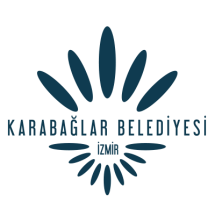         KARABAĞLAR BELEDİYE MECLİSİ